«Kantine hovedfag» – skriveramme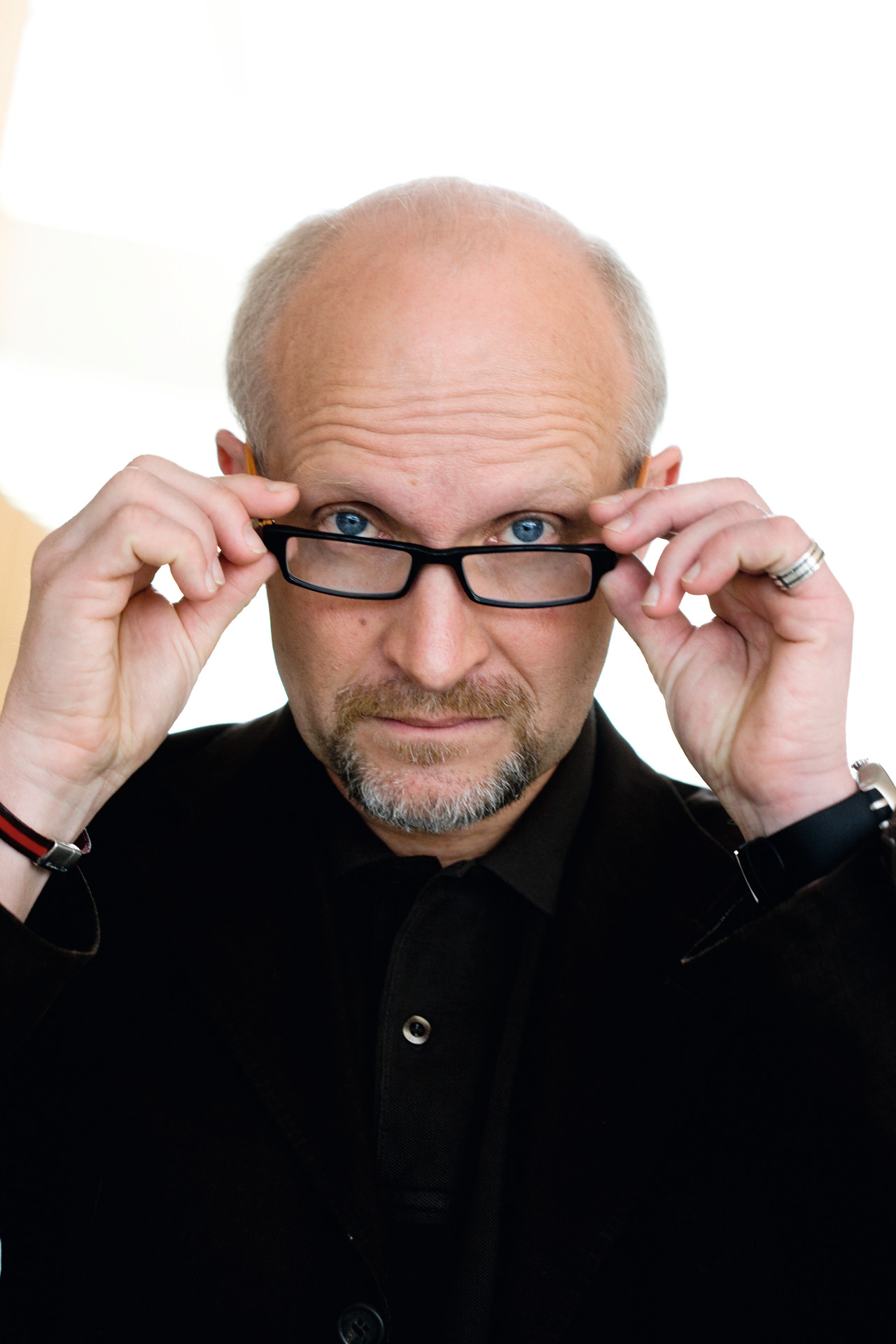 Diktet er skrevet av Lars Saabye Christensen og står på s. 271 i Signatur 1.									    © Berit Roal/NTBScanpix______________________________________________________________________________________________________InnledningPresenter diktet med tittel, forfatter, utgivelsesår og navn på samlinga det stod i.Diktet «Kantine hovedfag» er skrevet av ...Det ble utgitt i ...Det er hentet fra diktsamlingen ...______________________________________________________________________________________________________Konkret innhold (motivet)Beskriv innholdet i diktet med dine egne ord. Hva slags situasjon blir skildret? Hva sier jeg-personen i diktet til leseren?Diktet handler om hvilke uskrevne regler som kan gjelde i ...I denne kantina er det slik at .______________________________________________________________________________________________________OppbygningBeskriv kort hvordan diktet er bygd opp (strofer og verselinjer, rim og rytme)Diktet har bare ...Strofene har ulik lengde ....Når det gjelder rim, ...______________________________________________________________________________________________________VirkemidlerHva slags virkemidler bruker forfatteren? Hva slags stemme møter vi i diktet? ( bruk av muntlig språk, gjentakelser, direkte henvendelse til leseren, ironi). Husk å bruke sitater.Diktet er formet som en direkte henvendelse til leseren ...Vi kan tenke oss at den som snakker i diktet er …Språket til denne personen er …Diktet forteller om ulike typer situasjoner som ...Innholdet kan oppfattes litt komisk eller ironisk fordi ...______________________________________________________________________________________________________TemaHva handler diktet egentlig om? Hvordan oppfatter du personen i diktet? Tror du slike holdninger bare gjelder i kantina eller kan det overføres til alle forhold der man er sammen med andre?Jeg tror temaet kan være at noen ønsker å dominere andre gjennom ulike hersketeknikker fordi ...Jeg tror temaet kan være å føle seg usikker når man har begynt på en ny skole fordi ...Jeg tror temaet kan være mobbing fordi ...Jeg tror temaet kan være å føle seg usikker i en ny kantine ...Jeg tror temaet kan være å føle seg usikker når man treffer nye mennesker ...Jeg tror temaet er hvor tøft og vanskelig det kan være å være ny et sted fordi ...Jeg tror temaet kan være ...______________________________________________________________________________________________________AvslutningSkriv din egen mening om diktet og hvordan det virker på deg.Jeg synes diktet var ...